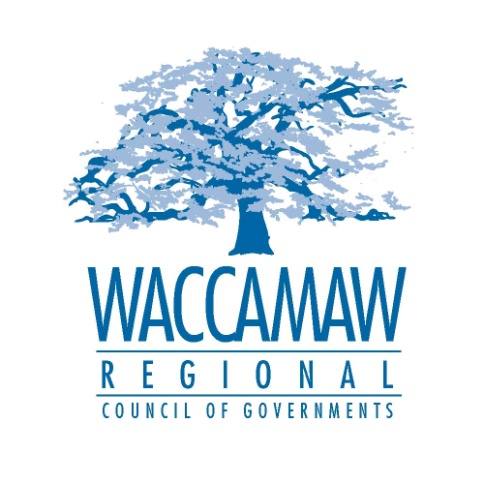  Waccamaw Air Quality CoalitionThursday July 16 2015- 10:00amWRCOG Conference Room1230 Highmarket St. Georgetown, SC 29440Local and Regional Bicycle and Pedestrian Projects and InitiativesWelcome and Introductions					Daniel Newquist, WRCOGGSATS Project Updates  					Mark Hoeweler, WRCOG        City of Myrtle Beach- Bicycle and 				Diane Moskow-McKenziePedestrian Committee, Complete Streets Policy. 		City of Myrtle Beach Planning  Horry County Bicycle Survey					Dr. Sharon ThompsonCoastal Carolina UniversityV. 	Bike the Neck Initiative Update				Linda Ketron										Bike the Neck DirectorVI. 	Bureau of Air Quality Update					Randy Cook, SC DHECNational Bike Month ChallengeVII. 	Other Partner Updates and AnnouncementsVIII.	Future Meeting Dates and Topics				Daniel Newquist, WRCOGIX.	Adjourn		